Fitness Pilates Personal Trainer & Small Group CertificationThis manual was created by your training provider Choreography To GoTo support your learning whilst studying the Personal Trainer & Small Group Certification.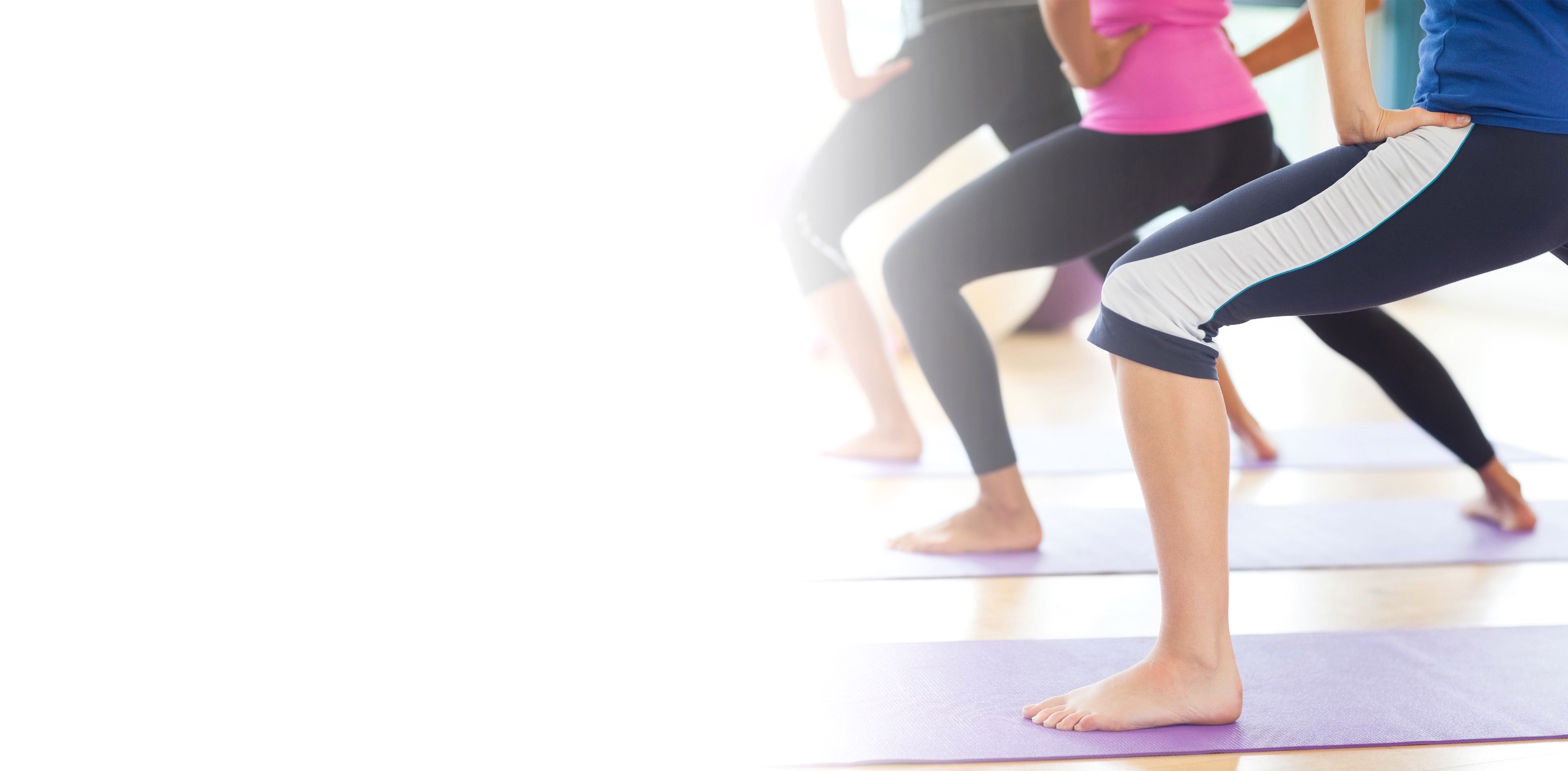 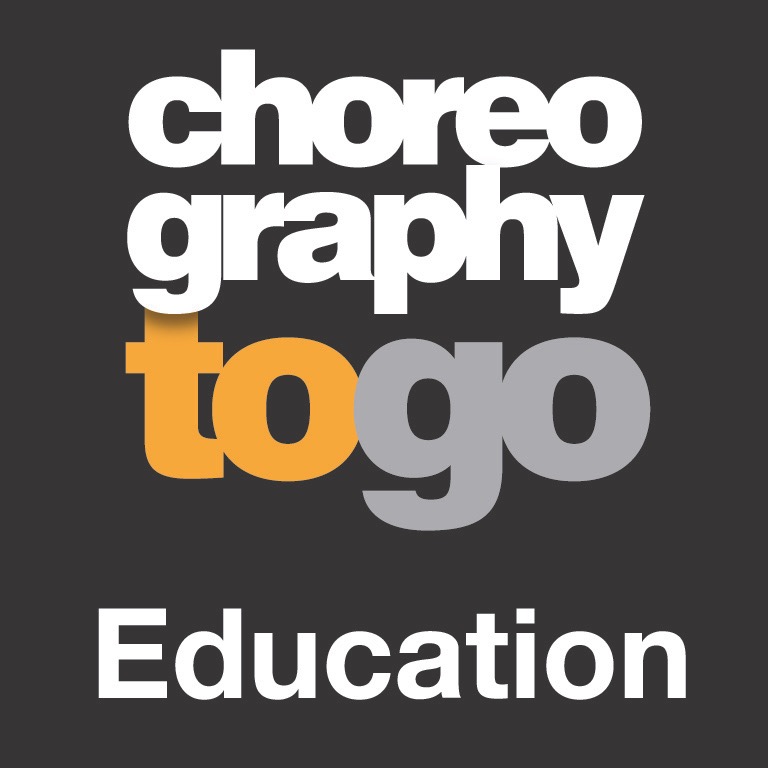 Welcome to your advanced Fitness Pilates certification for Personal Training & Small Group Training.We are so pleased that you have chosen to up skill your knowledge and take your teaching to this advanced level with us.This course will provide you with a thorough understanding of how to deliver 1-2-1 Fitness Pilates and offer small group training.  It will also equip you with the knowledge and skills to adapt and modify the original mat Fitness Pilates exercises, providing you with a process to assist in the development of working with clients on a 1-2-1 or small group. Most clients who are looking for 1-2-1 Fitness Pilates are doing so because they are either recovering from injury or illness and do not feel ready to step into mainstream classes or they are looking to take their training to the next level. It is vital that you understand that as a Fitness Pilates instructor, no matter what level of training you have had, you are not qualified to diagnose a condition and clients must always get correct diagnosis for their G.P. or Physiotherapists. You will be required to work alongside these professionals and gain knowledge from their diagnosis with your client if they are coming to you after or during injury. Always make sure that clients have been cleared to exercise with you and offer 1-2-1 or small group sessions with clients who have similar conditions if they do have injuries and we would recommend gaining your Advanced Fitness Pilates for Orthopaedic Conditions to help support this course as well. Offering 1-2-1 & small group training in Fitness Pilates can be very lucrative and often these sessions can be delivered within client’s homes or in small studios during ‘dead’ times within the day. We really want to support you every step of the way with your journey to becoming a Fitness Pilates personal trainer & small group coach and we really hope you enjoy gaining the certification. What you receive from this Advanced Certification Course –Online learning portal which includes power point E Learning to talk you through a step by step approach to gaining your certification. Training workbook which includes valuable information for completing your certification, planning & programming your sessionsE learning videos on movement screening & postural assessmentE Learning business / marketing & social media videosE learning videos on Small group set up and pricingExercise selection regression & progression video’s and informationFitness Pilates Advanced Mat teaching videoFitness Pilates teaching beginner to advanced video Small equipment videosInformation on business policy, marketing your services, social media & PRPlus bonus video’s on online one to one coaching – how to set up, run, promote & pricing for online small group training. Assessment CriteriaIn order to successfully achieve your Fitness Pilates personal training & small group certification you will be required to complete the following - Gain full marks on the open book exam paper - this paper consists of 40 multiple choice questions Submit a detailed 1-2-1 client consultation including –Creation of your own health questionnaire & client lifestyle formsDetailed postural analysis & movement screening Short, medium & long term SMART goals 6 week programme for your 1-2-1 client showing exercise progression Short evaluation on each session and a detailed evaluation on the whole course reflecting on exercise choice.Submit a detailed Small group profile which includes – Number of participants, gender ratio, ageAbility / level / experienceHealth considerations / any medical information which may effect them Participants SMART goalsAny considerations regarding posture & functional ability6 week programme for your small group showing exercise progressionShort evaluation on each session and a detailed evaluation on the whole course reflecting on exercise choice 6 week pre-launch business plan which includes – Marketing plan of how you will promote yourselfPricingOptionsTerms & conditionsPayment systems You are required to complete all parts of the assessment within 6 months from enrolment If an extension is required, then this is chargeable at £15 per month.Part 1 – Client ConsultationSubmit a detailed 1-2-1 client consultation You need to create your own health questionnaire including lifestyle information and informed consentMedical historyHealth history (health questionnaire)Current health status (PARQ or alternative)Risk factorsIdentification of medical conditions requiring medical clearancePast and present injuries and disabilitiesPostural analysisAny musculoskeletal discomfortLifestyle information:Work patternsEating patternsRelevant personal circumstancesStress levelsHobbies/regular activitiesTime available to exerciseFamily/friends supportPersonal goalsFuture goals and aspirationsExpectationsPhysical activity history / Fitness Pilates History Past and currentPhysical activity/ Fitness Pilates likes and dislikesPast and currentMotivation and barriers to participationAttitudePerceived barriersActual barriersIntrinsic barriers (e.g. fear, embarrassment)Extrinsic barriers (e.g. time, cost, family commitments)Informed Consent Adhere to the Code of Ethical PracticeIdentify health and safety considerationsRefer to a GP /Physio /Osteopath Consider data protection requirementsOn the next page is an example of a health questionnaire but you must create your own which also includes an informed consent form You also need to include a lifestyle questionnaire which can either be separate or as one whole questionnaire. Example - Pre Exercise QuestionnaireHealth QuestionnairePlease Circle the appropriate answer accurately to help me provide you with the highest level of service.Has your Doctor ever indicated that you have a heart condition?			Y/NHas you Doctor ever said that you suffer from high blood pressure?		Y/NHave you ever been made aware that your cholesterol was high?			Y/NAre you bothered with severe chest pains during physical exertion?		Y/NDo you experience dizziness or fainting?						Y/NDo you have any bone, joint or muscular problems?				Y/NDetails …………………………………………………………………………………………………………………….Are you Pregnant or have been within the last 6 months?				Y/NAre you diabetic?									Y/NPlease indicate which type							TYPE I / TYPE IIDo you suffer from arthritis?								Y/NAre you taking any medication or prescribed drugs?				Y/NDetails………………………………………………………………………………………………………………………Do you suffer from Epilepsy?								Y/NDo you suffer from Asthma?								Y/NPlease provide any other details you would find relevant prior to undergoing physical exercise on the back to this sheet of paper.If you have answered YES to any of the above, you may be required to contact you GP before undertaking any exercise with Choreography To GoTerms and ConditionsI have read and completed this form in its entirety and answered all questions accurately.I understand that I am responsible for monitoring myself throughout exercising with Choreography To Go and Group exercise classes and take full responsibility of my own actions. I will inform my trainer if any symptoms or changes occur. (Client) Sign ………………………….	Date…………………………………(Instructor) Sign …………………......	Date…………………………………Example Consent formNAME: ____________________		ADDRESS: _________________				DATE: ___________________________________________________________________________________________________________TELEPHONE: _______________    I have a medical condition which may affect my ability to take part in physical activity on the course & I am/ unable to provide a letter from my GP indicating my medical condition.I understand that taking part in studio classes will involve participation in exercise & physical activity.I understand the short-term effects of exercise that include: increase in Blood pressure, increase in Heart Rate, Increase in body temperature, respiratory rate increase, sweating & fatigue, shortness of breath.I understand that if I am pregnant or have recently had a baby, I have been advised of certain risks which may occur during exercise and I have had clearance by my GP or midwife to participate in exercises classes. I do however take full responsibility of myself during any classes delivered by Choreography To Go.I adhere to data protection guidelines and compliance with GDPR regulations Choreography To Go will fulfil its duty of care to ensure the risks associated with exercise are minimal, but I take full responsibility of myself whilst participating in exercises classes.Participant Signature 						DateInstructor Signature 						DatePlease provide any other details you would find relevant prior to undergoing physical exercise on a separate sheet of paper.Lifestyle QuestionnaireHow would you describe your current nutrition, body image and diet? What do you do for a living? How many hours a week do you work?How are your stress levels on a scale of 1-10 (1 being no stress and 10 being highly stressed)?What is the biggest cause of your stress? Do you get good quality sleep and how much?If you are female, are you using contraception of any type? If so what type? Or are you going through/ been through the menopause?Describe your week day nutrition including snacks and fluid intakeDescribe your weekend nutrition including snacks and fluid intakeHow often are you exercising at the moment?And what type of exercise are you doing?What exercise or activities do you enjoy?What exercise or activity do you least enjoy?How active is your lifestyle? I.e. Work/Home lifeWhat are your lifestyle commitments? i.e. Children, work, sport commitmentsHow do you feel right now? How is your self-esteem and confidence?What are your expectations for the next 6 weeks?What do you hope to achieve in the next 6 weeks?What are your 5 fitness Pilates goals right now? Terms and ConditionsI have read and completed this form in its entirety and answered all questions accurately.I understand that I am responsible for monitoring myself throughout exercising with Kick Start Fat Loss & Kelly Reed Fitness and take full responsibility of my own actions. I will inform my coach if any symptoms or changes occur. (Client) Sign ………………………….	Date…………………………………(Coach) Sign …………………......		Date…………………………………You are required to get your 1-2-1 client and your small group participants to complete your Health & lifestyle questionnairesPostural and Movement Screening 
Assessing Posture Posture is the alignment between the various parts of the body. Good posture underlies all  exercise  techniques,  posture  is  the  foundation  for  movement. Incorrect posture allows  physical  stress  to  build  up  in  certain tissues,  leading  to untimely  pain  and  injury.  In relation to  posture  the  two  most  important  fitness components are flexibility and strength. Postural changes are often associated with  poor  muscle  tone  (weakness)  together  with  too much  muscle  tone (tightening) in others. 

In an optimum posture: 

      The hips, shoulder and ear lie in a vertical line 
      The pelvis is level 
      The lower spine should be gently hollowed 
      The inner edge of the shoulder blade are 6 – 8cms apart 
 

POSTURAL TYPES AND HOW TO RECOGNISE THEMLordotic postureThis is a hollow back posture where the lower back has an excessive lower curve, the abdominals protrude forward and the pelvis tilts forward.Swayback PostureThis is the slouched posture, the pelvis remains level but the hip joint is pushed forward and extended. The lower back is in a deeper shorter curve with this region being flatter, often a prominent crease at L3 is evident. Sway back is common in the youth. Rectus abdominus remains relatively unchanged.Swayback is common in adolescents but is not associated with muscle tightening or weakening it is difficult to correct. The emphasis is on postural awareness and re-educationFlatback PostureThis posture’s main problem is lack of mobility in the lumbar spine and the flattening of the lordosis. Common in chronic low back pain.Kyphotic PostureThe classic round shoulder posture, excessive upper back curve, the shoulder joint moves anteriorly to the posture line increasing the thoracic kyphosis, Tightness in the pectoralis pulling the scapula forward, lengthening of the lower trapizius. Often chin protrudes forward.Correction of kyphotic posture depends on the flexibility of the thoracic spine, thoracic joint mobilization is the first step.PostureHead and neck – Looking for if the head is in a neutral alignment, Does the chin jut forward or backIs there a large curvature in the neckShoulders & Cervical Spine – Is one shoulder higher than the other Is there any Kyphosis Are the shoulder blades level and are they winged at allIs one arm longer than the otherDo the collar bones stick outBack –Is there any evident lordosis or scoliosis in the backDoes the back look flatHips – Are the hip bones level, does one stick further forward than the otherDoes the pelvis look like it tilts either forward or backDoes the bottom stick outIs one glute muscle more developed than the otherKnees –Do the knee caps point forward or are the pointing out of alignmentIs the crease on the back of the knee equalIs the muscle tone in the thighs and calf’s the sameAnkles & feetIs the Achilles the same thickness on the right and left ankle? A thickness normally means an injury, if they are sticking out it normally means they are very tightIs the foot arch the same from left to rightDo the feet pronate – can they lift their big toeDo they supinate with all the weight on the outside of the feetDo the feet sit under the hip bones or are they turned in or outHave the arches fallen and do the feet look flatThen when they do the following does anything change –StandingWalkingDuring a Roll DownDuring thread like a needleDuring a squat / lungeDuring side lying chalk circle Feel free to use your own form, or use the one below to record your findings Evaluation of Clients posture – Evaluation of Small group’s posture – SMART GOALS – Agree SMART goals (short, medium and long term) For your 1-2-1 client based on the findingsSpecificMeasurableAchievableRealisticTime-framedShort term goal: 4-6 weeks (mini process goals)Medium term goal: 1 – 3 months (process goals)Long term goal: 3 – 6, 6 – 12 months (outcome goals)SMART GOALS – Agree SMART goals (short, medium and long term) For your small group based on the findingsSpecificMeasurableAchievableRealisticTime-framedShort term goal: 4-6 weeks (mini process goals)Medium term goal: 1 – 3 months (process goals)Long term goal: 3 – 6, 6 – 12 months (outcome goals)Part 2 - Small Group Profile You are required to write a profile on your small group participants which includes – Number of participants, gender ratio, ageAbility / level / experienceHealth considerations / any medical information which may effect them Participants SMART goalsAny considerations regarding posture & functional ability6 week planYou are required to complete a detailed Fitness Pilates 6 week class plan appropriate for your 1-2-1 client and then a separate 6 week Fitness Pilates plan for your small groupThe class plan template is below or you may use your ownThe class plan needs to include the following:• Overall objectives for your planned session, for example:• Mobilisation (e.g. for the spine, shoulder, hips)• Stabilisation and strengthening (e.g. for the spine, pelvis, scapula)• Improve posture (e.g. hyperkyphosis, hyperlordosis, flat back, sway back, winged scapula etc.)• Objectives for each phase• Approximate timings for each phaseNotes on 6 week plan – Example template for plans Preparation Phase Overall Phase Objective – Main Phase Overall Phase Objective – Closing Phase You will need to duplicate this for 6 weeks for both courses 1-2-1 Session evaluation – Review the following after each session Session aimsSMART goalsExercise choiceClient performanceOwn performance (preparation and delivery)Health and safetyWeek 1 Week 2Week 3Week 4Week 5Week 6 Overall Course Evaluation Small Group Session evaluation – Review the following after each session Session aimsSMART goalsExercise choiceClient’s performanceOwn performance (preparation and delivery)Health and safetyWeek 1 Week 2Week 3Week 4Week 5Week 6 Overall Course Evaluation NameAddressTelephone number                                              MobileDate of BirthEmailEmergency ContactRelationshipEmergency contact number Description of medical condition:Characteristics of Lordotic Posture Fitness Pilates exercises which could helpThe hip flexors are shortThe abdominals are weak and lengthenedThe gluteals are weak and lengthenedHamstrings are overactiveLack of lumbar stabilityCharacteristics of Flatback PostureFitness Pilates exercises which could helpPelvis may be tilted back (posteriorly)Lumbar tissues thickened and immobileCharacteristics of Kyphotic PostureFitness Pilates exercises which could helpSide ViewFront ViewBack ViewWalkingDuring Roll downDuring Squat/ LungeDuring thread like needleDuring Chalk CircleHeadCervical SpineShouldersThoracic SpineLumbar SpinePelvisHipsKneesAnkles  Feet The SHORT TERM SMART Goal (One Sentence) The SHORT TERM SMART Goal (One Sentence) SPECIFICMEASURABLEACHIEVEABLE REALISTICTIMEBOUNDThe MEDIUM-TERM SMART Goal (One Sentence) The MEDIUM-TERM SMART Goal (One Sentence) SPECIFICMEASURABLEACHIEVEABLE REALISTICTIMEBOUNDThe LONG TERM SMART Goal (One Sentence) The LONG TERM SMART Goal (One Sentence) SPECIFICMEASURABLEACHIEVEABLE REALISTICTIMEBOUNDThe SHORT TERM SMART Goal (for whole group)The SHORT TERM SMART Goal (for whole group)SPECIFICMEASURABLEACHIEVEABLE REALISTICTIMEBOUNDThe MEDIUM-TERM SMART Goal (for whole group) The MEDIUM-TERM SMART Goal (for whole group) SPECIFICMEASURABLEACHIEVEABLE REALISTICTIMEBOUNDThe LONG TERM SMART Goal (for whole group) The LONG TERM SMART Goal (for whole group) SPECIFICMEASURABLEACHIEVEABLE REALISTICTIMEBOUNDInstructor:Class:Time Of Class:Week:Venue: Number Of Participants:Equipment:Equipment:Equipment:Set Up :Set Up :Set Up :Overall Phase objective – Overall Phase objective – Overall Phase objective – TimeExercise & purposeTeaching PointsModifications ProgressionsTimeExercise & purposeTeaching PointsModifications ProgressionsTimeExercise & purposeTeaching PointsModifications Progressions